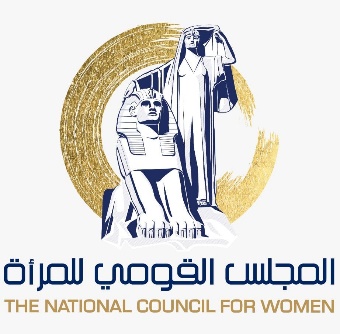 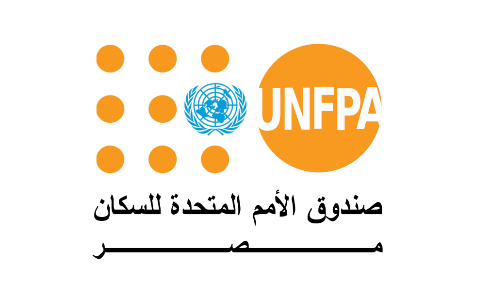 استمارة تعارفالمسابقة الفنية كونىلملتقى وحدات مناهضة العنف ضد المرأة بالجامعات المصريةالمجلس القومي للمرأةالاسم الرباعي: السن: مجال المشاركة بالمسابقة: الجامعة: الكلية: الفرقة: الهاتف:البريد الاليكتروني: ملئ الاستمارة شرط قبول الاعمال المقدمة